
CIRCUIT GRECE 2024 « CLUB LE VOYAGEUR » AVEC CAP ORCADA VOYAGES DUREE 24 ou 29 JOURS – 210 KM – MAI / JUIN 2024 (Dates à confirmer)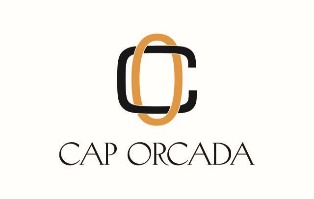 Entre mer et Dieux grecs… Riche de ses 5000 îles, la Grèce vous invite à une odyssée de rêve, entre visites de sites prestigieux et balades bucoliques le long des eaux limpides. Redécouvrez Apollon, Aphrodite, Poséidon, Dionysos... Plongez-vous dans l’histoire de ce pays, berceau de la démocratie, de la tragédie et de l’olympisme. Venez admirer le blanc des villages et le bleu de la mer en dégustant un verre d’ouzo à l’ombre des oliviers.PAGE 47PROGRAMME JOUR PAR JOUR (évolutif selon les traversées et les horaires qui seront proposées)Jour 1 - Rendez-vous au port de BARI en Italie. Rencontre avec vos accompagnateurs puis passage des formalités et embarquement sur le ferry à destination d’Igoumenitsa en Grèce. Nuit à bord. Jour 2 – Arrivée en fin de journée et débarquement à Igoumenitsa. Courte étape pour rejoindre le camping. Réunion de présentation du voyage avec remise de votre roadbook. Apéritif de bienvenue et nuit en camping. Jour 3 – Première étape de votre voyage en Grèce en rejoignant les décors fabuleux des Météores. Nuit en camping.Jour 4 -  Départ du camping en bus privé pour atteindre le prestigieux site des Météores et visiter librement deux de ces principaux monastères. Après-midi détente : séance photos pour les amateurs ou farniente auprès de la piscine dans un décor de rêve pour les autres ! Nuit en camping.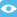 Jour 5 -  Prenez la direction de la région du Pélion. Route bordée de champs de coton et de cultures de tomates. Traversée de la ville de Vólos puis vous longerez la côte jusqu’à votre destination. Dîner de bienvenue au restaurant en bord de mer et nuit en camping.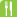 Jour 6 -  Excursion en autocar à travers la région du Pélion pour y découvrir les charmants villages, notamment celui de Makrinitsa. Vous découvrirez aussi le plus gros platane connu à Tsangarada avant de passer par le "Balcon" du Pélion pour apprécier la vue imprenable sur la Baie de Vólos. Déjeuner en bord de mer lors de l’excursion. Retour et nuit en camping.Jour 7 - Repos, joies de la plage dans ce magnifique camping sous les oliviers, ou découverte de petits villages typiques. Nuit au même endroit.Jour 8 - Rejoignez Delphes par les contreforts du Montparnasse et plongez dans une mer d’oliviers. Nuit en camping dans cette immense forêt qui s’étend jusqu’aux portes d’Itea et du Golfe de Corinthe.Jour 9 -  Visite en compagnie d’un guide local francophone pour découvrir l'extraordinaire site antique de Delphes et son musée, laissant imaginer ce que put être ce haut lieu de l’Antiquité de la période Hellénique. En début d’après-midi, courte étape vers Athènes et nuit en camping.Jour 10 -  Départ du camping en bus pour une journée entière consacrée à la visite guidée d’Athènes et de ses principaux monuments avec l’Acropole, le Théâtre de Dionysos, l’Odéon d’Hérode, le Parlement, la Porte d’Hadrian et le Stade Olympique. Déjeuner organisé dans le quartier typique de la Plaka, visite du magnifique Musée de l'Acropole et retour en bus après cette inoubliable journée. Nuit en camping.Jour 11 - Journée libre à Athènes qui vous permettra de poursuivre la découverte de la ville, de ses quartiers historiques dont celui de Plaka, ou ses musées. Nuit en camping.PAGE 48Jour 12 - Au cours de cette étape, vous rejoindrez Corinthe, ses sites antiques et son célèbre canal. Ensuite, possibilité de vous rendre à Epidaure pour y apprécier son magnifique théâtre. Installation ensuite dans les environs de Nauplie. Nuit en camping.Jour 13 -   Transfert en bus depuis le camping vers un port pour embarquer à destination d’Hydra. Visite et déjeuner libres sur l’Île. Retour en bateau en fin de journée, suivi d’un dîner typique.Jour 14 -  Départ en autocar pour Nauplie, ville de l’Argolide au style si particulier. La découverte de sa citadelle et de ses petites rues vous donnera un goût d’Italie. Ensuite, transfert vers le site de Mycènes et son musée pour une visite guidée de l’ancienne cité préhellénique située sur une colline près de la tombe d’Agamemnon. Retour et nuit en camping.Jour 15 - Vous emprunterez la route longeant le golfe Argolikos passant de la mer à la montagne. Vous rencontrerez sur votre chemin le Monastère de la Vierge d’Elona, puis vous poursuivrez vers Mistra en traversant la ville de Sparte au passé légendaire. Nuit en camping.Jour 16 -  Rejoignez en transport public le point le plus élevé du site de Mistra et découvrez le château-fort construit par Guillaume II de Hardouin. Proﬁtez d’une agréable balade en descendant parmi les chapelles et leurs magniﬁques fresques. Nuit en camping.Jour 17 - Quittez Mistra pour rejoindre Monemvassia, le "Gibraltar de l’Orient". Flânez dans ce village moyenâgeux présentant ruelles voûtées, églises byzantines, manoirs vénitiens. Nuit en camping.Jour 18 - Journée libre en bord de mer dans un cadre magnifique et nuit en camping.Jour 19 - Départ pour la région du Magne. Vous poursuivrez votre route vers Stoupa par une route de montagne aux aspects sauvages, avant de rejoindre le bord de mer. Nuit en camping.Jour 20 -  Vous quitterez Stoupa pour vous diriger vers Kalamata, célèbre pour ses olives vertes ou noires. Visite incluse mais non guidée en cours de route du site exceptionnel de Methoni Ithomi, situé dans l’une des plus belles vallées du Péloponnèse, au pied d’une montagne sauvage. Ensuite, vous aurez l’occasion de faire une agréable pause "plage de sable fin" avant de rejoindre Pilos et sa Rade de Navarin. Nuit en camping.Jour 21 -  Dans la matinée, traversée de villages typiques du Péloponnèse en bord de Mer Ionienne. Puis vous poursuivrez votre route au milieu de cultures maraîchères. Découverte de Kakovatos avant de rejoindre Olympie. A votre arrivée, rendez-vous sur le site antique et visite guidée des musées archéologique et de l'Histoire des Jeux Olympiques sans oublier les anciens édifices représentant la civilisation et la culture de cette ville qui, à partir du IIIème millénaire avant JC, fut le lieu sacré des Jeux. Le stade en est la preuve la plus éclatante.PAGE 49Jour 22 -  Agréable étape au travers de beaux paysages. Depuis la ville martyre de Kalavrita et au travers des Gorges de Vouraikos, où vous attendent de splendides panoramas, vous rejoindrez Akrata, située sur la rive du Golfe de Corinthe. Dîner de fin de séjour et nuit en camping.Jour 23 – Départ matinal pour rejoindre Igoumenitsa. Rendez-vous en fin de journée au port et embarquement dans la soirée vers l’Italie et nuit à bord pour ceux n’ayant pas souscrit à l’option « Corfou ». Nuit en camping pour tous. Jour 24 – Arrivée et débarquement à BARI en Italie pour ceux n’ayant pas souscrit à l’option « Corfou ». Fin de nos prestationsPROLONGATION CORFOU (en option)Jour 24 – Extension CORFOU : courte liaison pour atteindre le port à Igoumenitsa. Embarquement pour l’Île de Corfou et installation dans un camping en bord de mer.Jour 25 – Extension CORFOU   vous profiterez d’une excursion en bateau avec déjeuner grillades. Vous découvrirez de charmantes criques et plages pour un maximum de détente. Retour et nuit en camping.Jours 26 & 27 – Extension CORFOU  profitez de ces 2 journées pour vous balader librement sur l’île, un petit paradis sur terre. L’île émeraude de la Mer Ionienne où les paysages alternent entre une végétation dense et une mer effleurant des baies au calme harmonieux et des plages dorées. La vieille ville de Corfou est un endroit étonnant, entièrement piéton, où vous pourrez voir les remparts et de nombreux bâtiments historiques qui rappellent que les Vénitiens ont contrôlé cette île pendant plus de 4 siècles. Corfou, c’est aussi de pittoresques localités surgissant de forêts d’oliviers. Dîner de clôture et nuit en camping.Jour 28 – Extension CORFOU : l’après-midi, départ de l’Île de Corfou et retour à Igoumenitsa puis embarquement en soirée à destination de l’Italie. Nuit sur le bateau.Jour 29 – Extension CORFOU : arrivée à BARI en Italie et fin de voyage.PAGE 50 - Tarification spéciale CERCLE LE VOYAGEURL'organisation CAP ORCADA comprendLe pack voyage « Grèce » avec guide touristique et carte routièreLa présence et les services d’un accompagnateur en camping-car, pendant la durée totale du circuitLe roadbook du voyage et l’accès privilégié à l’application numérique Cap Latitude VoyagesLes pourboires L’assurance assistance médicale & rapatriement pour les personnesL’assurance annulation jusqu’à 60 jours avant le départLes traversées ALLER/RETOUR en ferry entre l’Italie et la Grèce (sans supplément jusqu’à 6 mètres de long)*  21 nuits en terrain de camping et 2 nuits à bord du ferry + 6 nuits de campings avec l’extension CORFOULes 10 activités touristiques suivantes : Visite de 2 des principaux monastères aux Météores / Visite en bus privé de la région du Pélion / Visite guidée du site de Delphes et de son musée / Visite guidée d’Athènes et de ses principaux monuments / excursion en bateau à la découverte de l’île d'Hydra / Soirée folklorique Sirtaki à Tolo / Visite guidée du site de Mycènes / Visite du site de Mistra / Visite du site de Messini Ithomi / Visite guidée des anciens édifices de la ville d’Olympie + 1 excursion d’une journée en bateau avec l’extension CORFOU Les 5 repas suivants (vins inclus au cours des 3 dîners) : dîner de bienvenue à Kato Gatzea / déjeuner à Athènes / déjeuner excursion Pélion / dîner typique à Tolo / dîner de fin de voyage à Akrata + 2 repas avec l’extension CORFOPAGE 51 - Nos prix ne comprennent pasLa fourniture du camping-carLes frais de carburant, péages et parkings Les dépenses personnellesLes frais liés aux animaux de compagnieLes suppléments longueur sur le ferry : 145 € de 6 à 8 m de long ou 290 € au-delà de 8m (par équipage, pour l’aller-retour) *Les boissons lors des excursions et des repas organisésLes visites et les repas autres que ceux prévus au programmeL’assurance annulation complémentaire à 75 € par personne* Le devis présenté ici comprend une traversée aller-retour depuis BARI en Italie à IGOUMENITSA en Grèce en ferry avec hébergement en cabine double intérieur – pour les équipages voyageant avec un animal de compagnie, possibilité de réserver une cabine spéciale (sous réserve de disponibilité) ou chenil accessible 24/24h sur le pont Assurance médicale, rapatriement & responsabilité civileEn souscrivant à l’un de nos voyages, vous bénéficiez automatiquement de toutes les garanties de notre contrat Mutuaide Assistance N°11/4071 pendant la durée totale du circuit. Souvent nos clients pensent être couverts avec leurs propres assurances ASSISTANCE. Ce n’est pas toujours le cas selon les circonstances d’un sinistre et notre contrat Mutuaide vient en complément des vôtres. En cas de problèmes au cours d’un voyage, nous serons toujours à vos côtés pour vous assurer la meilleure assistance.Qu'est-ce que l'assurance complémentaire ?Annulation – Interruption de séjour – Bagages – Individuelle accidentCette garantie est facultative mais recommandée car elle offre la possibilité aux participants l'ayant souscrite d'annuler leur voyage jusqu'à la date de rassemblement des équipages. Elle couvre les frais d’annulation susceptible d’être retenus dans les 30 jours avant la date de départ d’un voyage. Elle couvre également le non-consommé : suite à un rapatriement médical ou retour anticipé, vous serez remboursé des prestations terrestres au prorata temporis. L'assurance complémentaire doit être souscrite le même jour que la réservation.Lorsque vous payez l’intégralité de votre voyage par carte bancaire vous bénéficiez des assurances qui y sont rattachées. Consultez votre contrat carte bancaire pour en connaître les conditions car elles sont très variables d’un type de carte à l’autre. Vous pouvez également utiliser le comparateur en ligne des assurances de toutes les banques.13 ETAPES ROULANTES13 ETAPES ROULANTESIGOUMENITSA – PLATARIA10 KMPLATARIA – KALAMBAKA170 KMKALAMBAKA – KATO GATZEA180 KMKATO GATZEA – DELPHES205 KMDELPHES – ATHENES165 KMATHENES – TOLO161 KMTOLO – MYSTRAS175 KMMYSTRAS – MONEMVASSIA – GYTHEION160 KMGYTHEION – STOUPA126 KMSTOUPA – METHONI – PILOS183 KMPILOS – OLYMPIE100 KMOLYMPIE – KALAVRITA – AKRATA135 KMAKRATA – IGOUMENITSA290 KMTARIF GRECE - base 2 adultes dans 1 véhicule1770,00 € par personneSupplément de 240,00 € pour 1 voyageur seul dans 1 véhiculeSupplément de 240,00 € pour 1 voyageur seul dans 1 véhiculeSupplément de l’option CORFOUbase 2 adultes dans 1 véhicule = 310.00 € par adulte base 1 adulte dans 1 véhicule = 430.00 €Supplément de l’option CORFOUbase 2 adultes dans 1 véhicule = 310.00 € par adulte base 1 adulte dans 1 véhicule = 430.00 €